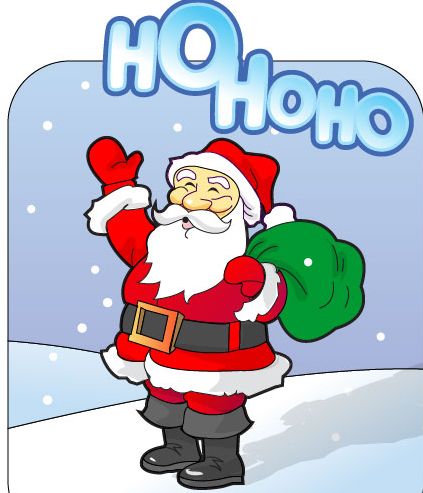 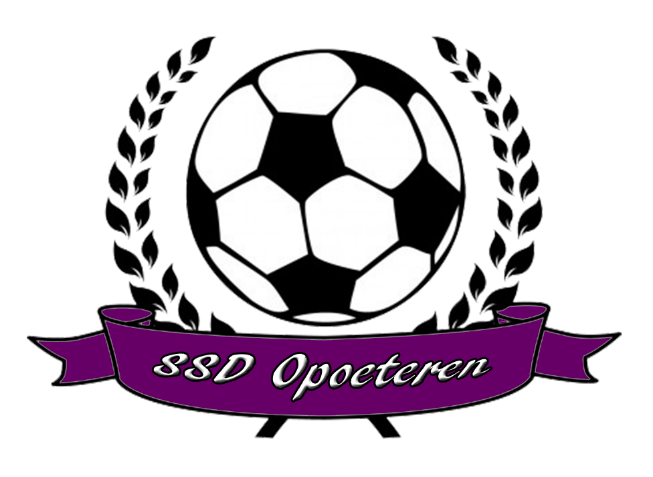 Wanneer? Zaterdag 28 december om 15.30 uur.Waar? Kantine SSD Opoeteren.Aanvang? Om 15.30 wordt iedereen verwacht.Wat te doen? Wandeltocht in groepen vanaf 15.30 uur. Bij aankomst van de wandeltocht kunnen de ouders genieten van een jenever of een andere consumptie, dit terwijl de kinderen op het verlichte A-plein kunnen spelen (bij droog weer). Dusty’s frietkraam zal een aantal uren aanwezig zijn om een hapje te kunnen eten. In de kantine zal de kerstman een leuke attentie geven aan iedere ploeg, terwijl de ouders een voetbalquiz spelen. Drank aan democratische prijzen (1,50€) en leuke muziek gaan er voor zorgen dat het een leuk feestje wordt.Inschrijven en afrekenen doen we via onderstaande strook bij jullie trainer/afgevaardigde t.e.m. 21 december !!…………………………………………………………………………………………………………………………………………………………….Inschrijfstrook Naam speler (gratis):                                                                                         Ploeg: UNaam trainer/afgevaardigde (gratis):                                                            Ploeg: UAantal ouders:               x 7€ =                   € (frieten + onbeperkt snacks + 1 consumptie)Broertje/zusje (geboren voor 2013):          x 7€ =             € (frieten + onbeperkt snacks + 1 consumptie)Broertje/zusje (geboren 2013 of later):           x 5€ =           € (frieten + frikandel + 1 consumptie)                                                                                                         